St Bernadette Catholic Primary SchoolSpecial Educational Needs and Emotional Wellbeing Support for Home LearningMaths Ideas 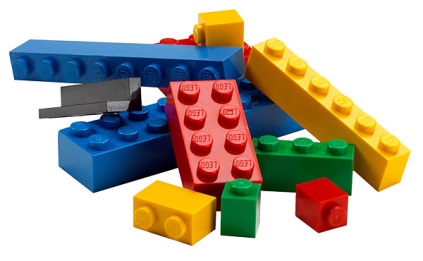 Lego MathsCan they find two bricks that add to 10 ? How many different ways can you do this?( reinforcing number bonds to 10) Can you find 5 bricks of 2 ? How many dots are there in total ?( developing repeated addition for multiplication) Repeat with different size bricks .Quick addition of any two bricks without counting . 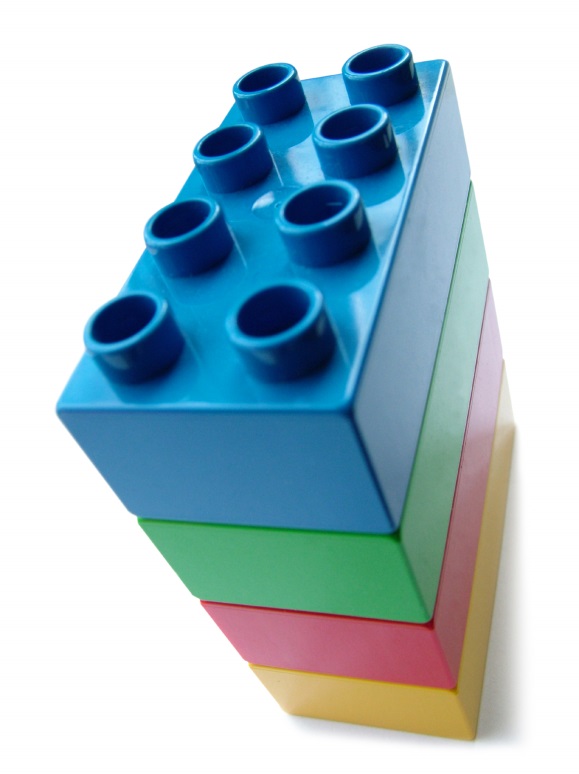 Lego Towers  ( developing measuring / estimating/ calculations ) Can you make a tall tower from 6 dot bricks ?How tall is it? Use a ruler / tape measure and record how tall in cm.Can you make a tall tower in 4 dot bricks ? Is it taller / shorter ? By how much ? Can you make the tallest tower using any bricks ?Can you make it stable so it doesn’t fall? What do you need to do ? How tall is it ? Can you estimate how tall it is ? Write it down .  Measure accurately . Write it down . How close were you ? Work it out. Write it down. What else can you do with Lego ?Can you sort by colour , size , shape ?Can you use it for area ? 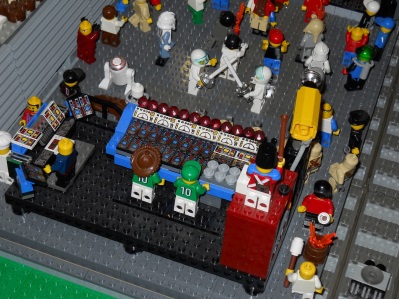 Can you make  a  birds eye map of your room ?Be creative .Have fun .  